Answers Arithmetic 1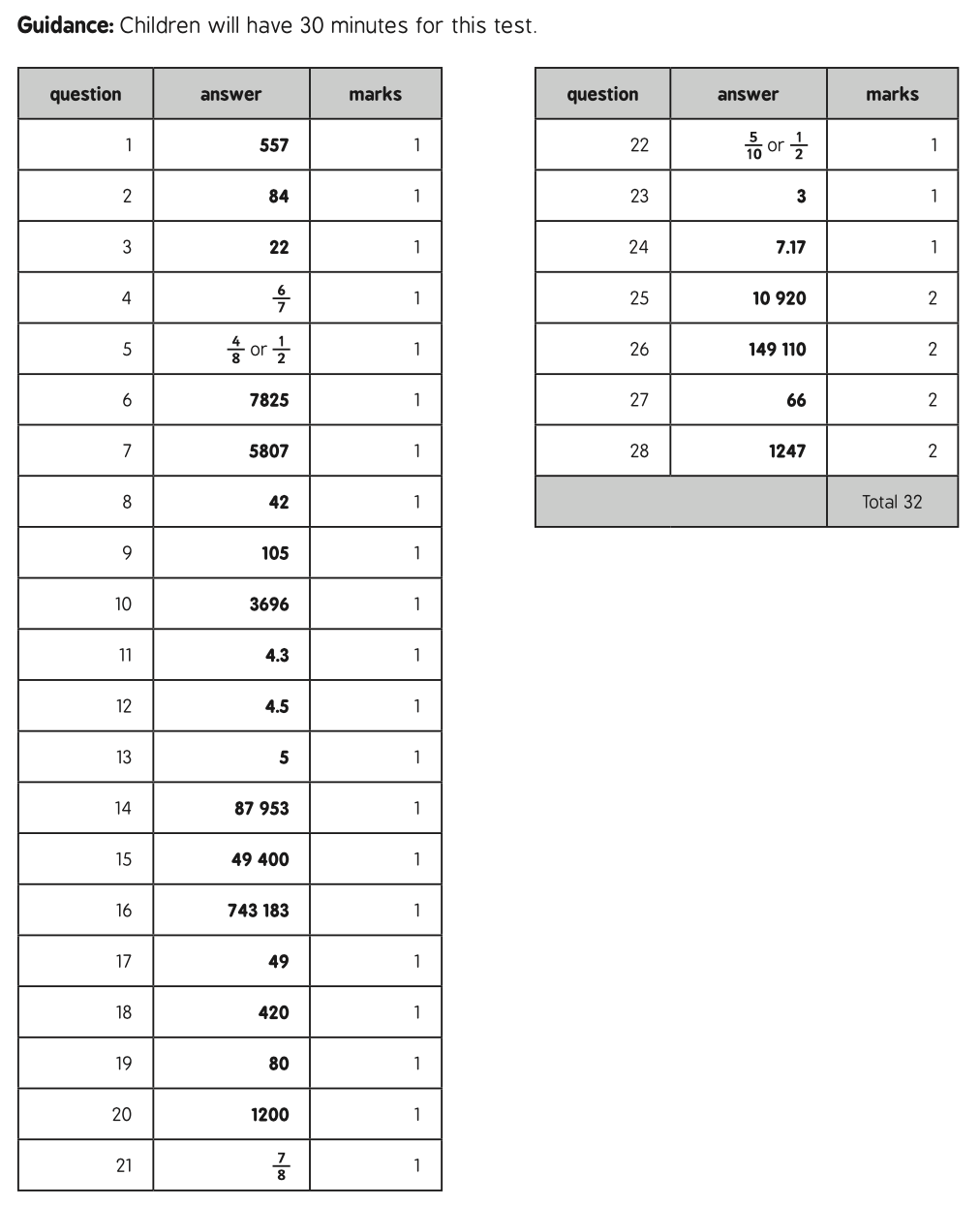 